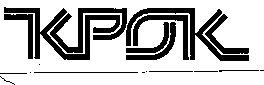 Вищий навчальний закладУніверситет економіки та права «КРОК»ЗАТВЕРДЖУЮПерший проректор			О.І.Шаров«___» ______________ 201_ р.МОДЕЛЮВАННЯ ОСВІТНЬОЇ ТА ПРОФЕСІЙНОЇ ПІДГОТОВКИ ФАХІВЦЯКомплекс навчально-методичного забезпечення дисципліниЄвропейська кредитно-трансферна системаКиїв – 2013ПередмоваКомплекс навчально-методичного забезпечення дисципліни РОЗРОБЛЕНОкафедрою менеджменту освітиНавчально-наукового інституту магістерської підготовки та післядипломної освітиРОЗРОБНИКИРЕЦЕНЗЕНТРОЗГЛЯНУТО ТА СХВАЛЕНО кафедрОЮУХВАЛЕНО ВЧЕНОЮ РАДОЮ ІНСТИТУТУ Університет «КРОК», 2013  рік Шаров О.І., 2013  рікЗМІСТСфера застосуванняОпис дисципліниНавчальна програма дисципліни	3.1. Мета та завдання навчальної дисципліни	3.2. Зміст навчальної дисципліниРобоча навчальна програма дисципліни, плани лекцій та практичних (семінарських) занять, завдання для лабораторних робіт та самостійної роботи студентів з дисципліни	4.1. Тематичний план дисципліни	4.2. Плани лекцій та практичних (семінарських) занять. Завдання для лабораторних робіт. Завдання для самостійної роботи студентів	4.3. Засоби для проведення поточного та підсумкового контролю	4.4. Перелік рекомендованих підручників, інших методичних та дидактичних матеріалівКритерії оцінювання результатів навчання студентів	5.1. Схема нарахування балів з дисципліни	5.2. Умови нарахування балів	5.3. Критерії підсумкового оцінюванняКомплексна контрольна робота (ККР) для перевірки знань з дисципліниЛист погодження комплексу навчально-методичного забезпечення дисципліниЛист подовження дії комплексу навчально-методичного забезпечення дисципліни кафедрою – розробникомДодатки:	– (опорний) конспект лекцій.1. СФЕРА ЗАСТОСУВАННЯЦей комплекс поширюється на усі структурні підрозділи Вищого навчального закладу «Університет економіки та права «КРОК», в яких вивчається навчальна дисципліна.Навчальна дисципліна «Моделювання освітньої та професійної підготовки фахівця»– вивчається згідно навчального плану підготовки фахівців освітньо-кваліфікаційного рівня “магістр” за спеціальністю:2. ОПИС ДИСЦИПЛІНИ3. НАВЧАЛЬНА ПРОГРАМА ДИСЦИПЛІНИНавчальна програма дисципліни «Моделювання освітньої та професійної підготовки фахівця» (змістові модулі (теми) та блоки змістових модулів) затверджено в складі Освітньо-професійної програми підготовки магістра за спеціальністю 8.000005— «Педагогіка вищої школи», затвердженої наказом Міністерства освіти і науки України від 31.03.05 № 193.3.1. Мета та завдання навчальної дисципліниМету та завдання курсу складає перелік знань та умінь, якими володітимуть слухачі після його опанування, щодо моделювання діяльності фахівців з вищою освітою:Використовуючи вимоги до фахівця, що надані в ОКХ у складі групи науковців, методистів та викладачів ВНЗ за відповідними методиками:- визначати цілі освітньої та професійної підготовки випускника ВНЗ певних напряму підготовки або спеціальності та освітньо-кваліфікаційного рівня;- визначати цілі освітньої та професійної підготовки випускника ВНЗ з певної спеціалізації спеціальності.На підставі сформованої системи цілей освітньої та професійної підготовки за певним напрямом підготовки або спеціальністю та освітньо-кваліфікаційним рівнем, з врахуванням вимог державних нормативних документів щодо ступеневої освіти у складі групи методистів та викладачів ВНЗ відповідно до певних методик:- встановлювати структуру циклів підготовки;- формувати системи цілей підготовки за циклами;- розробляти комплексні циклові завдання, що адекватні цілям підготовки за циклами.На підставі сформованої системи цілей підготовки за циклами та розроблених комплексних циклових завдань у складі групи викладачів та методистів ВНЗ за відповідними методиками формувати масив змісту циклів підготовки у вигляді системи нормативних змістовних модулів та блоків змістовних модулів.На підставі сформованого масиву змісту циклів підготовки у складі методистів і викладачів ВНЗ за відповідними методиками проводити його структурно-логічну обробку та визначити упорядковану сукупність нормативних навчальних дисциплін та їх розділів.Використовуючи структуру циклів підготовки, масив змісту циклів підготовки, упорядковану сукупність нормативних навчальних дисциплін та їх розділів, відповідні нормативні документи та методики створення стандартів вищої освіти оформляти ОПП підготовки фахівців у вигляді проекту галузевого стандарту.3 врахуванням визначених цілей підготовки за спеціалізацією спеціальності у складі групи методистів та викладачів ВНЗ формувати масив варіативного змісту підготовки за спеціалізацією спеціальності у вигляді системи змістовних модулів та блоків змістовних модулів.На підставі сформованого масиву змісту підготовки за спеціалізацією спеціальності у складі групи методистів та викладачів ВНЗ за відповідними методиками проводити його структурно-логічну обробку та визначити упорядковану сукупність варіативних навчальних дисциплін та їх розділів або упорядковану сукупність варіативних розділів нормативних навчальних дисциплін.Використовуючи цілі підготовки за спеціалізацією спеціальності, масив варіативного змісту підготовки, відповідні нормативні документи та методики створення стандартів вищої освіти оформляти варіативну частину ОПП підготовки фахівців у вигляді проекту стандарту ВНЗ.Використовуючи структуру циклів підготовки, масив змісту циклів підготовки, упорядковану сукупність навчальних дисциплін та їх розділів, що надані в ОПП підготовки фахівців, у складі групи викладачів та методистів за відповідними методиками:- проводити упорядкування сукупності нормативних і варіативних навчальних дисциплін та їх розділів;- розробляти графи та матриці логічних зв’язків розділів усіх навчальних дисциплін;- проводити структурну декомпозицію змістовних модулів, формувати систему навчальних елементів (інформаційну базу освітньої та професійної підготовки) та встановлювати логічні зв’язки між навчальними елементами (логічну обробку масиву змісту підготовки);- оптимізувати інформаційну базу освітньої та професійної підготовки.Використовуючи оптимізовану інформаційну базу освітньої та професійної підготовки, матриці (або графи) логічних зв’язків розділів усіх навчальних дисциплін у складі групи методистів і викладачів ВНЗ формувати структурно-логічну схему підготовки у вигляді узагальненої матриці (або графу) підготовки.Використовуючи визначену систему цілей освітньої та професійної підготовки та її структурно-логічну схему, з врахуванням вимог ОКХ та з боку інших навчальних дисциплін у складі групи методистів і викладачів ВНЗ за відповідними методиками визначати:- цілі навчання за певною навчальною дисципліною у вигляду системи предметних умінь;- потрібний рівень сформованого кожного з системи предметних умінь.Використовуючи нормативний та варіативний масив змісту циклів підготовки, що наданий в ОПП, та її структурно-логічну схему у складі групи методистів і викладачів ВНЗ за відповідними методиками:- формувати попередній масив знань щодо орієнтовних основ дій, що адекватні предметним умінням, у вигляді системи навчальних елементів;- проводити класифікацію знань (навчальних елементів);- визначати структуру змісту навчання за навчальною дисципліною (частини, розділу, теми) та зміст кожного з структурних елементів.Використовуючи структуру змісту навчання за навчальною дисципліною, зміст її структурних елементів, види та форми навчання і контролю ступеню досягнення цілей освітньої та професійної підготовки, а також термін навчання за навчальною дисципліною оформляти програму навчальної дисципліни у вигляді проекту стандарту ВНЗ.На підставі результатів структурної обробки системи цілей та змісту навчальних дисциплін, що надані в їх програмах, у складі групи методистів і викладачів ВНЗ проводити корекцію та оптимізацію структурно-логічної схеми підготовки.Використовуючи визначену структурно-логічну схему підготовки, структуру циклів підготовки, упорядковану сукупність навчальних дисциплін та терміни їх засвоєння, що надані в ОПП, на підставі встановлених в програмах навчальних дисциплін видів та форм навчальних занять та контролю ступеню досягнення їх цілей, з врахуванням вимог державних нормативних документів щодо ступеневої освіти, за відповідними методиками у складі групи методистів і викладачів ВНЗ:- проводити корекцію програм навчальних дисциплін для забезпечення вимог нормативних документів до структури та змісту навчальних планів.Міждисциплінарні зв’язки3.2. Зміст навчальної дисципліниРозділ 1. Формування змісту навчання: освітньо-професійна програма підготовки фахівця.Тема 1. Методологічна база формування змісту освіти та змісту навчання.Стратегічні завдання вищої освіти в Україні. Завдання реформування змісту вищої освіти. Пріоритетні напрями та шляхи реформування вищої освіти. Стандарти вищої освіти: законодавча база та перспективи розвитку.Рівні, цикли та ступені вищої освіти. Міжнародна стандартна класифікація освіти. Галузі освіти і галузі знань. Напрями підготовки, спеціальності, спеціалізації.Основи моделювання підготовки фахівця. Узагальнений об’єкт діяльності. Виробничі функції. Структури діяльності.Тема 2. Загальна схема формування змісту навчання.Поняття змісту освіти та його структури. Зв’язок понять “зміст освіти” та “зміст навчання”. Фактори, що детермінують формування змісту освіти. Принципи та критерії відбору змісту освіти. Зв’язок між змістом навчального матеріалу та майбутньою діяльністю фахівця.Цілі освітньої та професійної підготовки. Формування циклів освітньої та професійної підготовки. Формування цілей підготовки за циклами. Формування комплексних циклових завдань. Формування змісту підготовки за циклами.Розподіл змісту циклів підготовки за навчальними дисциплінами. Розподіл змісту циклів підготовки за навчальними дисциплінами спеціалізації спеціальності.Тема 3. Освітньо-професійна програма підготовки фахівця.Нормативний зміст навчання та його відображення в освітньо-професійній програмі підготовки фахівця. Структура та зміст освітньо-професійної програми підготовки фахівця. Складові ОПП: Розподіл змісту освітньо-професійної програми та максимальний навчальний час за циклами підготовки, Нормативна частина змісту освітньо-професійної програми, Рекомендований перелік навчальних дисциплін, Форми державної атестації випускників.Методика розробки освітньо-професійної програми підготовки фахівця. Колективна робота над складанням та оформленням ОПП, організація цієї діяльності.Розділ 2. Формування змісту навчання: інформаційна база освітньої та професійної підготовки.Тема 4. Структурно-логічне формування змісту навчання.Інформаційна база освітньої та професійної підготовки. Структурно-логічна обробка масиву змісту навчання. Матриці (або графи) логічних зв’язків розділів усіх навчальних дисциплін та їх обробка. Оптимізація структурно-логічної схеми підготовки. Упорядкування сукупності нормативних і варіативних навчальних дисциплін. Упорядкування структурно-логічних зв’язків розділів навчальних дисциплін. Формування структурно-логічної схеми підготовки у вигляді узагальненої матриці (або графу) підготовки.Тема 5. Моделювання навчальної дисципліни.Визначення цілей навчання за певною навчальною дисципліною у вигляду системи предметних умінь та потрібний рівень сформованості кожного з системи предметних умінь.Визначення змісту навчання за навчальною дисципліною. Формування попереднього масиву знань щодо орієнтовних основ дій, що адекватні предметним умінням, у вигляді системи навчальних елементів. Проведення класифікації знань (навчальних елементів).Визначення структури змісту навчання за навчальною дисципліною (частини, розділу, теми) та зміст кожного з структурних елементів. Класифікація навчальних елементів. Зміст дисципліни на рівні поняттєвих та емпіричних індикаторів.Структура, зміст та оформлення навчальної програми, робочої програми навчальної дисципліни.4.4. Перелік рекомендованих підручників,інших методичних та дидактичних матеріалів	Основна література, методичне забезпечення, ресурсиГалузевий стандарт вищої освіти.  Освітньо-професійна програма підготовки магістра за спеціальністю «Педагогіка вищої школи» - К.: МОН України, 2005. -38 с.Лист МОН від 31.07.2008 р.  № 1/9-484  «Щодо нормативно-методичне забезпечення розроблення галузевих стандартів вищої школи» [Електронний  ресурс] – Режим доступу: http://zakon.nau.ua/doc/?uid=1038.1974.1&nobreak=1Мельник С.В. Освітньо-професійні стандарти у контексті реформування системи підготовки кадрів. [Електронний ресурс] –  Режим доступу: http://www.lir.lg.ua/docs/publikacii/Knuga_SV_3.docМельник С.В. Зарубіжний та вітчизняний досвід розробки національних систем та рамок кваліфікацій. [Електронний ресурс] –  Режим доступу: http://www.lir.lg.ua/docs/varshava.docМетодика навчання і наукових досліджень у вищій школі: Навчальний посібник/ За ред.  С.У. Гончаренка, П.М. Олійника. - К.: Вища школа, 2003. - 323 сНаціональний освітній глосарій:  вища освіта [Електронний  ресурс] – Режим доступу: http://tempus.org.ua/uk/vyshha-osvita-ta-bolonskyj-proces/informacijno-analitychni-materialy/520-nacionalnij-osvitnij-glosarij-vishha-osvita.htmlНісімчук А.С. Педагогіка: Підручник/ А. С. Нісімчук. - К.: Атіка, 2007. - 344 сОртинський В.Л. Педагогіка вищої школи: Навчальний посібник/ В. Л. Ортинський. - К.: Центр учбової літератури, 2009. - 472 сПедагогіка вищої школи: Навчальний посібник/ За ред. З.Н. Курлянд. - 3-тє вид., перероб. і доп.. - К.: Знання, 2007. - 495 сПідготовка керівника середнього закладу освіти: Навчальний посібник/ За ред. Л.І. Даниленко. - К.: Міленіум, 2004. - 272 сТеорія і методика професійної освіти: навчальний посібник/ З. Н. Курлянд [та ін.] ; за ред. З. Н. Курлянд. - К.: Знання, 2012. - 390 с.Федоров В.Д. Менеджмент закладу освіти, менеджер закладу освіти: психологічні засади/ В.Д, Федоров. - Кам'янець-Подільський: Абетка-НОВА, 2004. - 224 сХриков Є.М. Управління навчальним закладом: Навчальний посібник/ Є. М. Хриков. - К.: Знання, 2006. - 365 сЦехмістрова Г.С. Управління в освіті та педагогічна діагностика: Навчальний посібник/ Г.С. Цехмістрова, Н.А. Фоменко. - К.: ВД "Слово", 2005. - 280 с	Додаткові джерелаБайденко В.И. Проектирование федеральных государственных образовательных стандартов высшего профессионального образования. Экспериментальная учебная авторская программа обучения разработчиков образовательных стандартов нового поколения / Серия «Экспериментальные образовательно-профессиональные программы подготовки руководящих и научно-педагогических работников высших и других учебных заведений, участвующих в инновационных работах по проблемам качества образования». – М.: Исследовательский центр проблем качества подготовки специалистов, Президиум Координационного совета УМО и НМС высшей школы, 2007. – 157 с.Болонский процесс: поиск общности европейских систем высшего образования (проект TUNING) / Под науч. ред. д-ра пед. наук, проф. В.И. Байденко. – М.: Исследовательский центр проблем качества подготовки специалистов, 2006. – 211 с.  Вербицкий А.А.,  Ларионова О.Г.  Личностный и компетентностный подходы  в образовании /  А.А.  Вербицкий,  О.Г.  Ларионова. –  М.: Логос, 2010. – 336 с. Драч І.І. Компетентнісний підхід як ключовий методологічний інструмент підготовки майбутніх викладачів вищої школи // Теорія та методика управління освітою: електронне наукове фахове видання [Електронний ресурс] / Гол. ред.: В.В.Олійник; ДВНЗ "Університет менеджменту освіти" АПН України. – 2011. – № 7. – Режим доступу http://tme.umo.edu.ua/ Кремень В.Г. Філософія людиноцентризму в стратегіях освітнього простору. – К.: Педагогічна думка, 2009. – 520 с.Методичні рекомендації щодо розроблення професійних стандартів за компетентнісним підходом / Мельник С.В., Матросов В.Д., Сташків Т.О., Косухіна Т.В. – Луганськ: ДУ НДІ СТВ Мінсоцполітики України, 2012 – 55 с.Модернізація вищої освіти України і Болонський процес / Під ред. М.Ф.Степко. – К.: Освіта України, 2004. – 60 с.Положення про організацію  навчального процесу у вищих навчальних закладах (наказ Міносвіти 02.06.1993 р. № 161) // Вища освіта в Україні.  Нормативно-правове регулювання / За заг.ред А.П.Зайця,  В.С.Журавського. – К.: Форум, 2002. – С. 413-432.Пономарев А.С Модель специалиста как источник выбора и обоснования  содержания профессионального образования: Текст лекции. - Харьков: НТУ "ХПИ", 2005. - 58 с.О.І.Шаров, перший проректор, завідувач кафедри математичних методів та статистики, кандидат фізико-математичних наук, доцентС.Л.Марков, професор кафедри психології, кандидат психологічних наук, доцентС.Л.Марков, професор кафедри психології, кандидат психологічних наук, доцентЗауваження враховані. Комплекс навчально-методичного забезпечення дисципліни відповідає стандартам вищої освіти, вимогам МОН України та Університету «КРОК»Протокол №від«__» ___________ 201_ р.Завідувач кафедриЗавідувач кафедриН.М.УшаковаПротокол №від«__» ___________ 201_ р.Директор інститутуДиректор інститутуС.М.ПіддубнаГалузі знаньГалузі знаньСпеціальностіСпеціальностіШифрНайменуванняШифрНазва1801Специфічні категорії8.18010021Педагогіка вищої школиШифр дисципліни  (ідентифікатор)ПП.05Тип дисципліниобов’язковаПопередні умовипопереднє вивчення дисципліни:Моделювання діяльності фахівцяСеместр1 семестрКредити ECTS2,5Заняття з викладачем24 год.Форми підсумкового контролюекзаменМетоди проведеннялекції, практичні заняття, робота у малих групахРезультати навчаннявизначати цілі освітньої та професійної підготовки випускника ВНЗ;встановлювати структуру циклів підготовки;формувати системи цілей підготовки за циклами;розробляти комплексні циклові завдання, що адекватні цілям підготовки за циклами;формувати масив змісту циклів підготовки у вигляді системи нормативних (та вибіркових) змістовних модулів та блоків змістовних модулів;проводити його структурно-логічну обробку та визначити упорядковану сукупність нормативних (вибіркових) навчальних дисциплін та їх розділів, оформляти ОПП підготовки фахівців у вигляді проекту галузевого стандарту (стандарту ВНЗ);проводити упорядкування сукупності нормативних і варіативних навчальних дисциплін та їх розділів;розробляти графи та матриці логічних зв’язків розділів усіх навчальних дисциплін;проводити структурну декомпозицію змістовних модулів, формувати систему навчальних елементів та встановлювати логічні зв’язки між ними;оптимізувати інформаційну базу освітньої та професійної підготовки;формувати структурно-логічну схему підготовки у вигляді узагальненої матриці (або графу) підготовки;визначати цілі навчання за певною навчальною дисципліною у вигляді системи предметних умінь, визначати потрібний рівень сформованого кожного з системи предметних умінь;проводити класифікацію знань (навчальних елементів);визначати структуру змісту навчання за навчальною дисципліною (частини, розділу, теми) та зміст кожного з структурних елементів, оформляти програму навчальної дисципліни у вигляді проекту стандарту ВНЗ;проводити корекцію та оптимізацію структурно-логічної схеми підготовки, програм навчальних дисциплін для забезпечення вимог нормативних документів до структури та змісту навчальних планів.Зміст дисципліниМетодологічна база формування змісту освіти та змісту навчанняЗагальна схема формування змісту навчанняОсвітньо-професійна програма підготовки фахівцяСтруктурно-логічне формування змісту навчанняМоделювання навчальної дисципліниЛітература1. Мельник С.В. Освітньо-професійні стандарти у контексті реформування системи підготовки кадрів. [Електронний ресурс] –  Режим доступу: http://www.lir.lg.ua/docs/publikacii/Knuga_SV_3.doc2. Ортинський В.Л. Педагогіка вищої школи: Навчальний посібник/ В. Л. Ортинський. - К.: Центр учбової літератури, 2009. - 472 с3. Педагогіка вищої школи: Навчальний посібник/ За ред. З.Н. Курлянд. - 3-тє вид., перероб. і доп.. - К.: Знання, 2007. - 495 с4. Цехмістрова Г.С. Управління в освіті та педагогічна діагностика: Навчальний посібник/ Г.С. Цехмістрова, Н.А. Фоменко. - К.: ВД "Слово", 2005. - 280 с.МоваукраїнськаДисципліни, що передують вивченню даної дисципліниДисципліни, вивчення яких спираєтьсяна дану дисциплінуМоделювання діяльності фахівцяПедагогічний контроль у системі освітиОсвітні технологіїПланування та організація навчально-виховного процесу